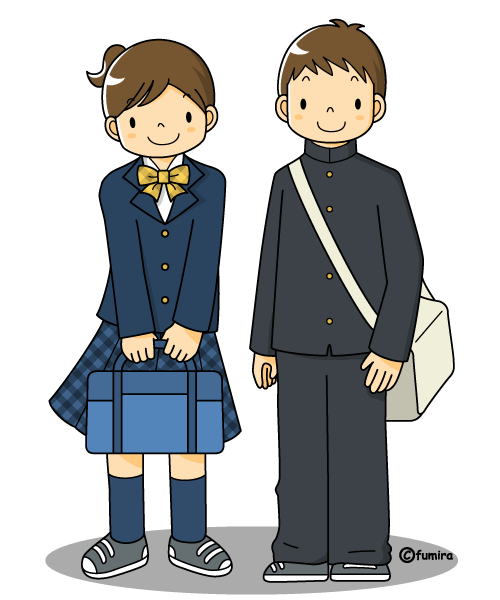 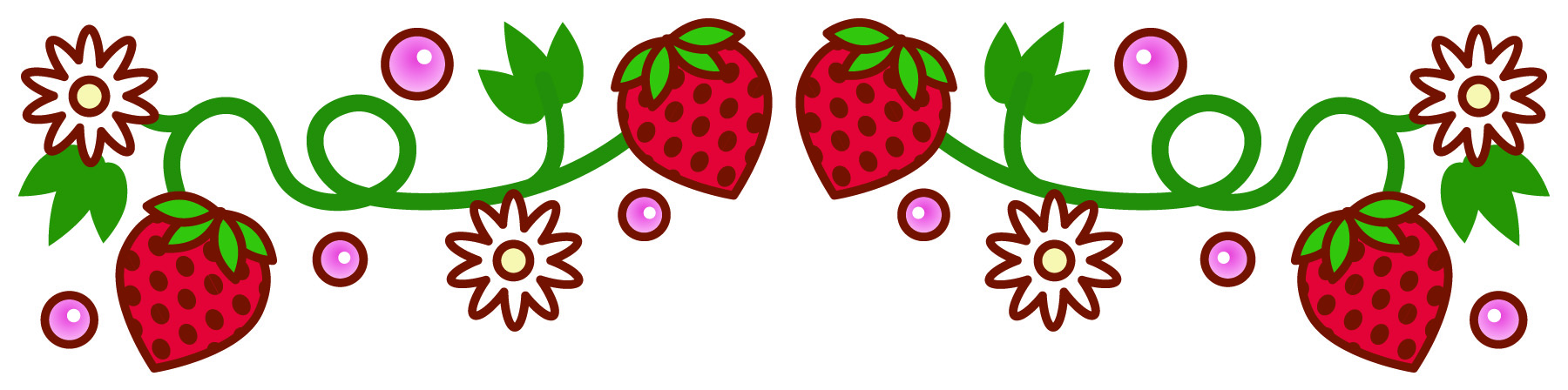 学校名　　　　　　　　　　　　　　年　　　番　担任：学校名　　　　　　　　　　　　　　年　　　番　担任：　☐通常学級　　☐特別支援学級（☐知的　　☐情緒　　☐言語　　☐その他）　☐通級指導教室　　☐特別支援学校　☐通常学級　　☐特別支援学級（☐知的　　☐情緒　　☐言語　　☐その他）　☐通級指導教室　　☐特別支援学校★ 医療機関の利用★ 医療機関の利用　受診　☐有　　☐無（　　年　　月　　日）機関名（　　　　　　　　　　　　　　　　　　）　受診　☐有　　☐無（　　年　　月　　日）機関名（　　　　　　　　　　　　　　　　　　）　服薬　☐有　　☐無　薬名（　　　　　　　　　　　　　　　）開始年月日（　　　年　　月　　日）　服薬　☐有　　☐無　薬名（　　　　　　　　　　　　　　　）開始年月日（　　　年　　月　　日）　目的（　　　　　　　　　　　　　　　　　　　　　　　　　　　　　　　　　　　　　　　　　　）　目的（　　　　　　　　　　　　　　　　　　　　　　　　　　　　　　　　　　　　　　　　　　）　受診　☐有　　☐無（　　年　　月　　日）機関名（　　　　　　　　　　　　　　　　　　）　受診　☐有　　☐無（　　年　　月　　日）機関名（　　　　　　　　　　　　　　　　　　）　服薬　☐有　　☐無　薬名（　　　　　　　　　　　　　　　）開始年月日（　　　年　　月　　日）　服薬　☐有　　☐無　薬名（　　　　　　　　　　　　　　　）開始年月日（　　　年　　月　　日）　目的（　　　　　　　　　　　　　　　　　　　　　　　　　　　　　　　　　　　　　　　　　　）　目的（　　　　　　　　　　　　　　　　　　　　　　　　　　　　　　　　　　　　　　　　　　）　医療的ケア　☐有　　☐無　（　　　　　　　　　　　　　　　　　　　　　　　　　　　　　　　）　医療的ケア　☐有　　☐無　（　　　　　　　　　　　　　　　　　　　　　　　　　　　　　　　）★ 療育機関の利用　　☐有　　☐無　※ＯＴ（作業療法）※ＰＴ（理学療法）※ＳＴ（言語聴覚療法）★ 療育機関の利用　　☐有　　☐無　※ＯＴ（作業療法）※ＰＴ（理学療法）※ＳＴ（言語聴覚療法）　事業所名（　　　　　　　　　　　　）　☐OT　　☐PT　　☐ST　　☐その他（　　　　　　　　）　事業所名（　　　　　　　　　　　　）　☐OT　　☐PT　　☐ST　　☐その他（　　　　　　　　）　事業所名（　　　　　　　　　　　　）　☐OT　　☐PT　　☐ST　　☐その他（　　　　　　　　）　事業所名（　　　　　　　　　　　　）　☐OT　　☐PT　　☐ST　　☐その他（　　　　　　　　）　事業所名（　　　　　　　　　　　　）　☐OT　　☐PT　　☐ST　　☐その他（　　　　　　　　）　事業所名（　　　　　　　　　　　　）　☐OT　　☐PT　　☐ST　　☐その他（　　　　　　　　）★ 福祉機関の利用　　☐有　　☐無★ 福祉機関の利用　　☐有　　☐無　事業所名（　　　　　　　　　　　　）　事業所名（　　　　　　　　　　　　）　　　サービス（　　　　　　　　　　　　　）　（　　　　　　　　　　　　　）　　　サービス（　　　　　　　　　　　　　）　（　　　　　　　　　　　　　）　事業所名（　　　　　　　　　　　　）　事業所名（　　　　　　　　　　　　）　　　サービス（　　　　　　　　　　　　　）　（　　　　　　　　　　　　　）　　　サービス（　　　　　　　　　　　　　）　（　　　　　　　　　　　　　）★その他の支援機関　　　☐有　　☐無★その他の支援機関　　　☐有　　☐無　　　機関名（　　　　　　　　　　　　　　　）支援内容：　　　機関名（　　　　　　　　　　　　　　　）支援内容：　　　機関名（　　　　　　　　　　　　　　　）支援内容：　　　機関名（　　　　　　　　　　　　　　　）支援内容：日常生活・身辺自立学習面人との関わり・表現行動面運動面登下校時の様子部活動・余暇活動得意なこと苦手なことその他